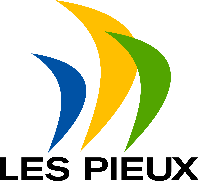 DEMANDE D’OCCUPATION DES CASES DE SCIOTOTDemandeur/établissementNom de l’établissement : …………………………………………………………………………………………Nom du demandeur : ………………………………………………………………………………………………Adresse de l’établissement : ……………………………………………………………………………………Forme juridique : …………………………………………………………………………………………………….N°SIRET (le cas échéant) : ………………………………………………………………………………………..Nom du demandeur : ………………………………………………………………………………………………Qualité du demandeur : …………………………………………………………………………………………..Téléphone : ………………………………………………………………………………………………………………E-Mail : ……………………………………………………………………………………………………………………..Périodes de location souhaitéesOption 1 Du : ……………………………………………….............		Au : ……………………………………………………….Option 2Du : …………………………………………………………..		Au : ……………………………………………………....Description de l’activité………………………………………………………………………………………………………………………………………………………………………………………………………………………………………………………………………………………………………………………………………………………………………………………………………………………………………………………………………………………………………………………………………………………………………………………………………………………………………………………………………………………………………………………………………………………………………………………………………………………………………………………………………………………………………………………………………………………………………………………………………………………………………………………………………………………………………………………………………………………………………………………………………………………………………………………………………………………………………………………………………………Date :        Signature :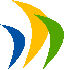 